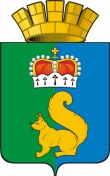 ПОСТАНОВЛЕНИЕАДМИНИСТРАЦИИ ГАРИНСКОГО ГОРОДСКОГО ОКРУГА В связи с кадровыми изменениями, руководствуясь Уставом Гаринского городского округа,ПОСТАНОВЛЯЮ:   1. Ввести в состав антинаркотической комиссии Гаринского городского округа:    - Артемьеву Елену Владимировну – председателя Думы Гаринского городского округа   - Каргаеву Татьяну Валентиновну - первого заместителя главы администрации Гаринского городского округа;   - Шадрина Сергея Александровича – заведующую амбулаторией                           пгт. Гари государственного автономного учреждения здравоохранения Свердловской области «Серовская городская больница».   2. Вывести из состава   антинаркотической комиссии Гаринского городского округа: Коробейникова В.В., Лукоянову Е.С., Пономарева Н.В.   3. Состав антинаркотической комиссии Гаринского городского округа, утвержденный постановлением Администрации Гаринского городского округа                   от 11.03.2019 № 104 «Об антинаркотической комиссии  в Гаринском городском округе», утвердить в новой редакции согласно приложению.4. Признать утратившим силу Постановление Администрации Гаринского городского округа от 22.08.2022 № 321 «О внесении изменения в состав антинаркотической комиссии Гаринского городского округа, утвержденной постановлением Администрации Гаринского городского округа от 11.03.2019                        № 104»;5. Контроль за выполнением настоящего Постановления оставляю                     за собой.                                      УТВЕРЖДЕНПостановлением АдминистрацииГаринского городского округа  от 28.02.2023 № 92
«О внесении изменения в состав антинаркотической комиссии Гаринского городского округа, утвержденной постановлением Администрации Гаринского городского округа от 11.03.2019 № 104»Составантинаркотической комиссии Гаринского городского округа28.02.2023п.г.т. ГариО внесении  изменения                       в состав антинаркотической комиссии Гаринского городского округа, утвержденной постановлением Администрации Гаринского городского округа от 11.03.2019 № 104№ 92ГлаваГаринского городского округа                        С.Е ВеличкоГлава администрации Гаринского городского округа, председатель комиссииПервый заместитель Главы администрации Гаринского городского округа,  заместитель председателя комиссииВедущий специалист отдела по социальным вопросам, вопросам образования, культуры, спорта и по делам молодежи администрации Гаринского городского округа, секретарь комиссииЧлены комиссии:Председатель Думы Гаринского городского  округа (по согласованию)Директор государственного автономного учреждения печати Свердловской области редакции газеты «Вести севера»                                 (по согласованию)Начальник пункта полиции   № 18 (дислокация пгт. Гари) Межмуниципального отдела Министерства внутренних дел Российской Федерации «Серовский» (по согласованию)Ведущий инспектор отдела    по  содействию                  в трудоустройстве и спецпрограммам Гаринского городского округа                                   (по согласованию)- Величко   Сергей Евгеньевич - Каргаева   Татьяна Валентиновна- Бехтоль   Елена Валерьевна- Артемьева  Елена Владимировна- Безденежных   Наталья Александровна- Бурдов  Сергей Александрович- Журавлева  Надежда ЛеонидовнаДиректор  муниципального казённого учреждения «Информационно-методический центр» Гаринского городского округа- Зольникова   Елена ГеоргиевнаПредседатель территориальной комиссии Гаринского района по делам несовершеннолетних и защите их прав                               (по согласованию);Директор муниципального казённого учреждения культуры «Культурно-досуговый центр» Гаринского городского округаЗаведующий амбулаторией пгт. Гари Государственного автономного учреждения здравоохранения Свердловской области «Серовская городская больница»,                              (по согласованию)- Сысоева   Ирина Валерьевна- Шимова   Наталья Дмитриевна- Шадрин   Сергей Александрович